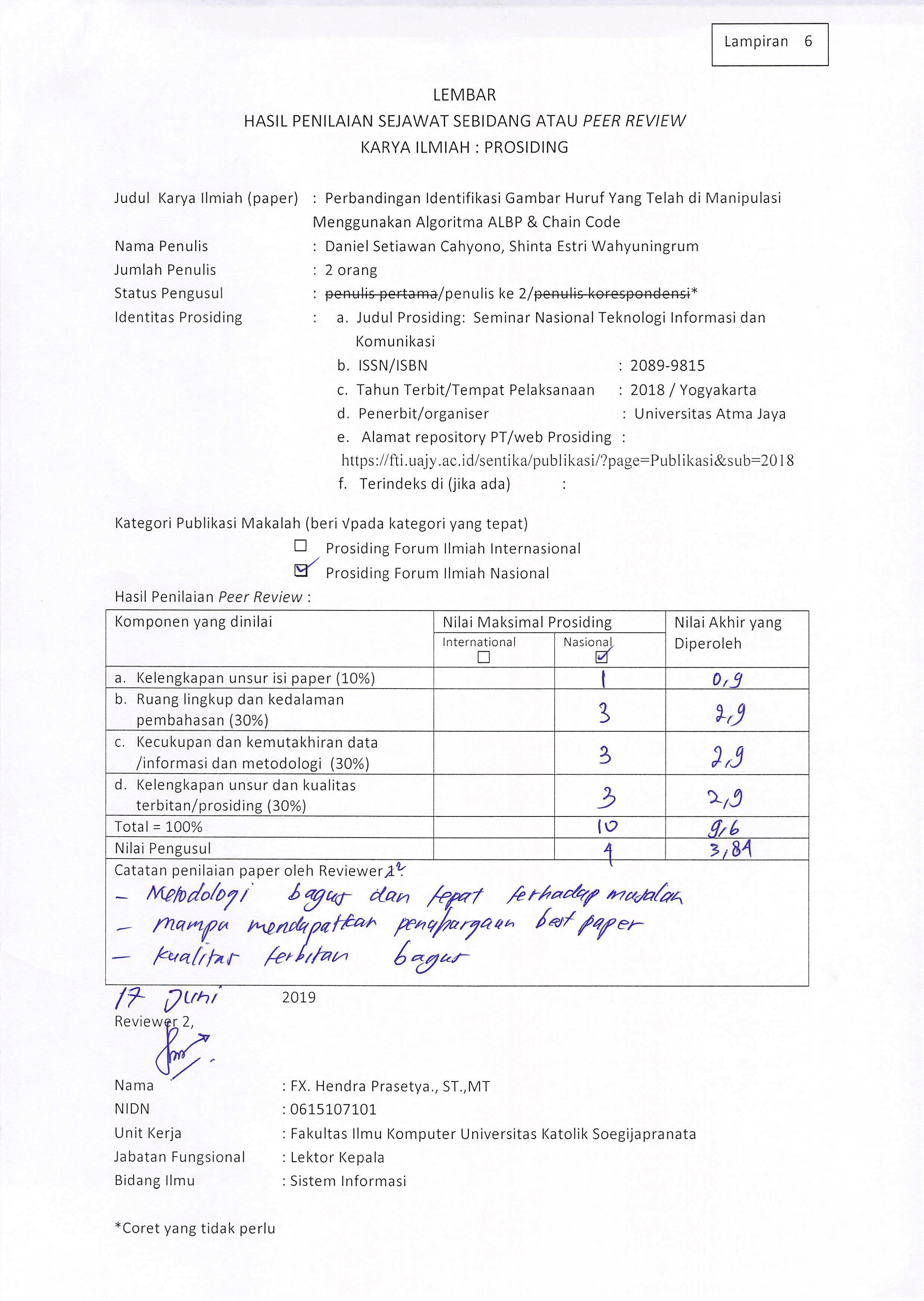 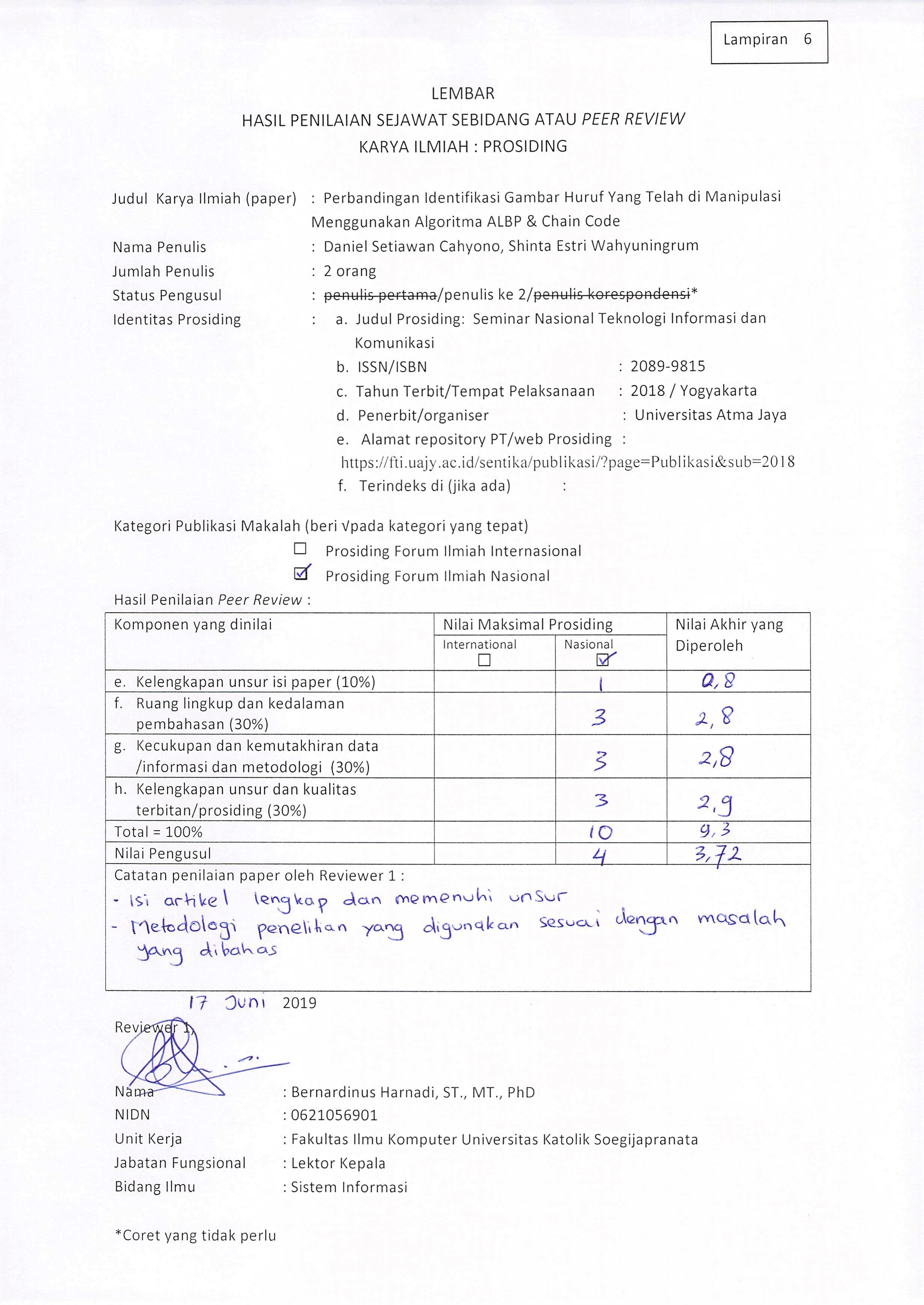 LEMBARHASIL PENILAIAN SEJAWAT SEBIDANG ATAU PEER REVIEWKARYA ILMIAH : PROSIDINGJudul  Karya Ilmiah (paper)	:  Perbandingan Identifikasi Gambar Huruf Yang Telah di Manipulasi Menggunakan Algoritma ALBP & Chain CodeNama Penulis	:  Daniel Setiawan Cahyono, Shinta Estri WahyuningrumJumlah Penulis	:  2 orangStatus Pengusul	:  penulis pertama/penulis ke 2/penulis korespondensi*Identitas Prosiding			:     a.  Judul Prosiding:  Seminar Nasional Teknologi Informasi dan 			           Komunikasi            b.  ISSN/ISBN		:  2089-9815            c.  Tahun Terbit/Tempat Pelaksanaan		:  2018 / Yogyakarta            d.  Penerbit/organiser		 :  Universitas Atma Jaya            e.   Alamat repository PT/web Prosiding  	:  https://fti.uajy.ac.id/sentika/publikasi/?page=Publikasi&sub=2018            f.   Terindeks di (jika ada)Kategori Publikasi Makalah (beri √pada kategori yang tepat)Prosiding Forum Ilmiah InternasionalProsiding Forum Ilmiah NasionalHasil Penilaian Peer Review :2019*Coret yang tidak perluKomponen yang dinilaiNilai Maksimal ProsidingNilai Maksimal ProsidingNilai Akhir yang DiperolehNilai Akhir yang DiperolehKomponen yang dinilaiInternationalNasionalReviewer  PTSTim PAK Kopertis Wil VI.Kelengkapan unsur isi paper (10%)10,85Ruang lingkup dan kedalaman pembahasan (30%)32,85Kecukupan dan kemutakhiran data /informasi dan metodologi  (30%)32,85Kelengkapan unsur dan kualitas terbitan/prosiding (30%)32,9Total = 100%109,45Nilai Pengusul43,78Catatan penilaian paper oleh Tim PAK Kopertis Wilayah VI :Catatan penilaian paper oleh Tim PAK Kopertis Wilayah VI :Catatan penilaian paper oleh Tim PAK Kopertis Wilayah VI :Catatan penilaian paper oleh Tim PAK Kopertis Wilayah VI :Catatan penilaian paper oleh Tim PAK Kopertis Wilayah VI :Tim  PAK,_________________________NIP/NIDN